WWF-ov POZIV NA DODJELU BESPOVRATNIH SREDSTAVA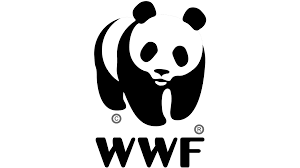 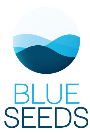 OBRAZAC IZJAVE PRIJAVITELJA Izjava prijavitelja koristi se za utvrđivanje Vaše prihvatljivosti kao prijavitelja za WWF-ov poziv na dodjelu bespovratnih sredstava i mora biti u potpunosti ispunjena. Ova Izjava temelji se na EFPR-ovim kriterijima prihvatljivosti i standardima WWF-e mreže, kodeksa ponašanja i etičkog kodeksa. Molimo pažljivo pročitajte sljedeća pitanja i označite DA ili NE: Ja, dolje potpisani:za fizičke osobe: osobnoiliza pravne osobe: ovlaštena osoba za zastupanje subjekta:[Upišite puni službeni naziv][Upišite punu službenu adresu][Upišite PDV identifikacijski broj]ovime izjavljujem da su podaci sadržani u Izjavi i Prijavnom obrascu za projekt (upišite naziv projekta) točni i potpuni.Datum Ime i prezime prijaviteljaPITANJA DANE1Imate li važeću povlasticu za obavljanje gospodarskog ribolova na moru?2Imate li potvrdu o upisu u Registar poslovnih subjekata?3Jeste li kao ribar počinili ozbiljan prekršaj na temelju članka 42. Uredbe Vijeća (EZ) br. 1005/2008 ili članka 90. stavka 1. Uredbe (EZ) br. 1224/2009?4Jeste li ikada kao ribar bili uključeni u rad, upravljanje ili posjedovanje ribarskih plovila koji se nalaze na Unijinom popisu NNN plovila kako je određeno u članku 40. stavku 3. Uredbe (EZ) br. 1005/2008 ili plovila koja plove pod zastavom zemlje s popisa nekooperativnih trećih zemalja iz članka 33. te Uredbe?5Jeste li kao ribar počinili ozbiljan prekršaj ZRP-a koji je kao takav određen u drugom zakonodavstvu koje su donijeli Europski parlament i Vijeće?6Jeste li kao ribar počinili kazneno djelo određeno u člancima 3. i 4. Direktive 2008/99/EZ Europskog parlamenta i Vijeća, ako se podnosi zahtjev za potporu u okviru glave V. poglavlja II. ove Uredbe?7Znate li da ćete nastaviti ispunjavati uvjete iz 3,4,5,6 tijekom cijelog razdoblja provedbe projekta EFPR-a i tijekom pet godina nakon konačne isplate iz EMFF-a?8Jeste li ikad počinili prijevaru, kako je definirano u članku 1. Konvencije o zaštiti financijskih interesa Europskih zajednica u kontekstu Europskog fonda za ribarstvo (EFR) ili EFPR-a?9Pristajete li na poštivanje svih primjenjivih zakona u vezi s podmićivanjem, prijevarom ili drugih antikorupcijskih ili sličnih zakona nadležnih u Vašoj državi?10Hoćete li poštivati norme korištenja bespovratnih sredstava koja su Vam isplaćena, što obuhvaća poduzimanje odgovarajućih mjera za sprječavanje, otkrivanje i upućivanje na pronevjeru ili neki drugi nezakoniti čin, uključujući primjenu odgovarajućih smjernica i procedura te osigurati da to poštuju i zaposlenici, podizvođači i treće strane?11Izjavljujete li da ćete djelovati u skladu s primjenjivim smjernicama poštivanja i zaštite zaposlenika, gdje je to primjenjivo, kako bi se spriječilo i reagiralo na diskriminaciju, uznemiravanje, zlouporabu položaja i neravnopravnost spolova na Vašem radnom mjestu?12Slažete li se da ćete postupati u skladu s primjenjivim smjernicama prava zaposlenika na zdravlje, pravedne doprinose i naknade, radno vrijeme, slobodu udruživanja i kolektivnog pregovaranja, poštivanja dobne granice zapošljavanja, bez diskriminacije i grubog postupanja, bez prisilnog rada i  u skladu s važećim lokalnim zakonima i/ili standardima rada Međunarodne organizacije rada, ovisno o tome koji je viši standard?13Prihvaćate li standarde i sporazume oko povjerljivosti, uključujući - ali ne ograničavajući se na - dijeljenje poslovno osjetljivih podataka i bilo koje zahtjeve u pogledu osobnih podataka, uključujući poštivanje bilo kojeg primjenjivog zakonodavstva o zaštiti podataka?14Obvezujete li se Vi/Vaša organizacija djelovati u skladu s kriterijima određenih u Pozivu na dodjelu bespovratnih sredstava za vrijeme trajanja projekta?15Obvezujete li se Vi/Vaša organizacija sudjelovati u provedbi projekta?16Potvrđujete li da imate stabilne i dovoljne izvore financiranja za održavanje aktivnosti tijekom provedbe projekta?17Potvrđujete li da ste u potpunosti odgovorni za treće strane koje sudjeluju u provedbi projekta?18Potvrđujete li da NISTE u postupku stečaja, likvidacije, da Vašom imovinom upravlja sud, u nagodbi s vjerovnicima, obustave poslovnih aktivnosti ili u bilo kakvoj istovrsnoj situaciji koja proizlazi iz sličnih postupaka?19Potvrđujete li da NE kršite obveze socijalnog osiguranja ili porezne obveze? 20Potvrđujete li da NISTE krivi za tešku povredu službene dužnosti i NISTE povezani sa zločinačkom organizacijom, pranjem novca, kaznenim djelima povezanim s terorističkim aktivnostima (uključujući financiranje terorizma) ili trgovanjem ljudima?21Je li vaša organizacija osnovana pod drugom jurisdikcijom s namjerom zaobilaženja poreznih, socijalnih ili drugih zakonskih obveza u zemlji podrijetla (uključujući osnivanje drugog subjekta s tom svrhom)?22Potvrđujete li da vaša organizacija nije dio WWF-a i stoga ne postoji sukob interesa u postupku dodjele bespovratnih sredstava i da ćete obavijestiti o bilo kakvoj situaciji - bez odgađanja - koja bi mogla dovesti do sukoba interesa?23Znate li da neistinite izjave mogu dovesti do odbijanja zahtjeva za dodjelu sredstava?18Potvrđujete li da NISTE u postupku stečaja, likvidacije, da Vašom imovinom upravlja sud, u nagodbi s vjerovnicima, obustave poslovnih aktivnosti ili u bilo kakvoj istovrsnoj situaciji koja proizlazi iz sličnih postupaka?19Potvrđujete li da NE kršite obveze socijalnog osiguranja ili porezne obveze? 20Potvrđujete li da NISTE krivi za tešku povredu službene dužnosti i NISTE povezani sa zločinačkom organizacijom, pranjem novca, kaznenim djelima povezanim s terorističkim aktivnostima (uključujući financiranje terorizma) ili trgovanjem ljudima?21Je li vaša organizacija osnovana pod drugom jurisdikcijom s namjerom zaobilaženja poreznih, socijalnih ili drugih zakonskih obveza u zemlji podrijetla (uključujući osnivanje drugog subjekta s tom svrhom)?22Potvrđujete li da vaša organizacija nije dio WWF-a i stoga ne postoji sukob interesa u postupku dodjele bespovratnih sredstava i da ćete obavijestiti o bilo kakvoj situaciji - bez odgađanja - koja bi mogla dovesti do sukoba interesa?23Znate li da neistinite izjave mogu dovesti do odbijanja zahtjeva za dodjelu sredstava?